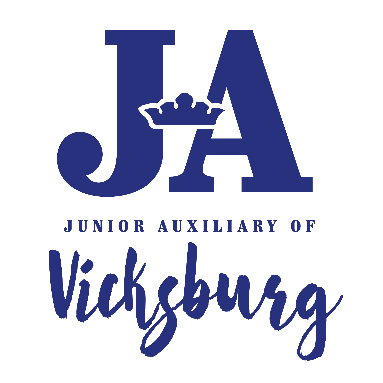 SCHOLARSHIP APPLICATION GUIDELINES A completed application form along with the items listed below must be mailed to the JAV Scholarship Committee and must be postmarked by March 20, 2021. Any applications with missing or additional information will not be considered. Required application packet items: Completed application (please utilize only the form included) A typed essay explaining why you are a good candidate to receive this scholarship (one page maximum) Two letters of recommendation, one being from school personnel High school transcript ACT score Please mail applications to: JAV Scholarship CommitteePost Office Box 1488Vicksburg, MS 39180